LOYOLA COLLEGE (AUTONOMOUS), CHENNAI – 600 034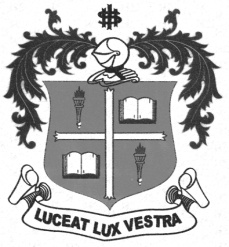 B.A. DEGREE EXAMINATION – TAMIL LITERATURESIXTH SEMESTER – APRIL 2012TL 6604/TL 6600 - YAPPUM ANIYUM                 Date : 20-04-2012 	Dept. No.	        Max. : 100 Marks                 Time : 1:00 - 4:00 	                                                 		x  = 	x = 					x = $$$$$$$